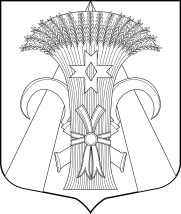          МУНИЦИПАЛЬНЫЙ СОВЕТ                       МУНИЦИПАЛЬНОГО ОБРАЗОВАНИЯПОСЕЛОК ШУШАРЫРЕШЕНИЕОт 04 апреля 2019 г.								              № 09Об утверждении Положения «О порядке присвоения классных чинов и сдачи квалификационного экзамена муниципальными служащими Местной администрации муниципального образования поселок Шушары»В  соответствии  с  Федеральным  Законом  от  02.03.2007  №  25-ФЗ 
«О муниципальной  службе  в  Российской  Федерации» и Законом Санкт-Петербурга от 02.02.2000 № 53-8 «О регулировании отдельных  вопросов муниципальной службы в Санкт-Петербурге»Муниципальный Совет РЕШИЛ: 1. Утвердить Положение «О порядке присвоения классных чинов и сдачи квалификационного экзамена муниципальными служащими Местной администрации Муниципального образования поселок Шушары» согласно приложению.Опубликовать настоящее решение в официальном средстве массовой информации муниципального образования поселок Шушары – газете «Муниципальный вестник Шушары».Разместить настоящее решение на официальном сайте муниципального образования поселок Шушары в информационно-телекоммуникационной сети «Интернет» по адресу: мошушары.рфНастоящее решение вступает в силу после его официального опубликования в муниципальной газете «Муниципальный Вестник «Шушары».Направить настоящее решение в Юридический комитет администрации Губернатора Санкт-Петербурга для включения в Регистр.Контроль за исполнением настоящего решения возложить на Главу муниципального образования – Председателя Муниципального Совета Р.В. Тихомирова.Глава  муниципального образования – Председатель Муниципального Совета                                              Р.В.ТихомировПриложение к Решению Муниципального Совета муниципального образования         поселок Шушары от 04.04.2019 № 09ПОЛОЖЕНИЕо порядке присвоения классных чинов и сдачи квалификационного экзаменамуниципальными служащими Местной администрации муниципального образования поселок ШушарыНастоящим  Положением  в  соответствии с Законом Санкт-Петербурга от 02.02.2000 № 53-8 «О регулировании отдельных  вопросов муниципальной службы в Санкт-Петербурге» определяется порядок присвоения классных чинов и сдачи квалификационного экзамена муниципальными служащими Местной администрации Муниципального образования поселок Шушары (далее - муниципальные служащие).Классные чины муниципальных служащих1.1.  В целях  определения  соответствия  уровня  профессиональной  подготовки муниципальных служащих квалификационным требованиям муниципальным служащим присваиваются следующие классные чины:     - для высших должностей муниципальной службы — действительный муниципальный советник 1 и 2 классов;- для главных должностей муниципальной службы — главный муниципальный советник 1 и 2 классов;- для ведущих должностей муниципальной службы — муниципальный советник муниципальной службы 1 и 2 классов;- для старших должностей муниципальной службы — советник муниципальной службы 1 и 2 классов;- для младших должностей муниципальной службы — референт муниципальной службы 1 и 2 классов.1.2. Классный чин муниципального служащего (далее — классный чин) может быть первым или очередным.
     Первыми классными чинами (в зависимости от группы должностей муниципальной службы, к которой относится должность муниципальной службы, замещаемая муниципальным служащим) являются:- для высших должностей муниципальной службы — действительный муниципальный советник 2 класса;- для главных должностей муниципальной службы — главный муниципальный советник 2 класса;- для ведущих должностей муниципальной службы — муниципальный советник муниципальной службы 2 класса;- для старших должностей муниципальной службы — советник муниципальной службы 2 класса;
- для младших должностей муниципальной службы — референт муниципальной службы 2 класса.2. Порядок присвоения и сохранения классных чинов муниципальных служащих2.1. Классные чины присваиваются муниципальным служащим персонально с соблюдением последовательности в соответствии с замещаемой должностью муниципальной службы в пределах группы должностей муниципальной службы, а также с учетом уровня профессиональной подготовки, продолжительности муниципальной службы в предыдущем классном чине и в замещаемой должности муниципальной службы. 	2.2.  Первый классный чин присваивается муниципальному служащему, не имеющему классного чина.            Муниципальному служащему первый классный чин присваивается не ранее чем через три месяца после назначения муниципального служащего на должность муниципальной службы, а если в соответствии с трудовым законодательством при заключении трудового договора с муниципальным служащим устанавливался испытательный срок, то после успешного завершения испытания.
            2.3.  Очередной классный чин присваивается муниципальному служащему не ранее чем через 2 года со дня присвоения первого классного чина, при условии, что он замещает должность муниципальной службы, для которой предусмотрен классный чин, равный или более высокий, чем классный чин, присваиваемый муниципальному служащему.2.4. Классные чины присваиваются муниципальным служащим по результатам квалификационного экзамена.2.5. Классный чин не присваивается муниципальным служащим, имеющим дисциплинарные взыскания, а также муниципальным служащим, в отношении которых проводится служебная проверка или возбуждено уголовное дело.2.6. При назначении муниципального служащего на должность муниципальной службы, которая относится к более высокой группе должностей муниципальной службы, чем замещаемая им ранее, указанному муниципальному служащему присваивается классный чин, являющийся первым для этой группы должностей муниципальной службы.Классный чин присваивается муниципальному служащему в соответствии с настоящим пунктом не ранее чем через три месяца после назначения муниципального служащего на должность муниципальной службы, а если в соответствии с трудовым законодательством при заключении трудового договора с муниципальным служащим устанавливался испытательный срок, то после успешного завершения испытания.2.7. При назначении муниципального служащего на должность муниципальной службы, которая относится к более низкой группе должностей муниципальной службы, чем замещаемая им ранее, за указанным муниципальным служащим сохраняется присвоенный классный чин.2.8. Присвоенный классный чин сохраняется за муниципальным служащим при освобождении от замещаемой должности муниципальной службы и увольнении с муниципальной службы, а также при поступлении на муниципальную службу вновь.2.9. При поступлении на муниципальную службу гражданина, имеющего классный чин любого вида государственной службы, дипломатический ранг, воинское или специальное звание, первый классный чин муниципальной службы присваивается ему в соответствии с замещаемой должностью муниципальной службы в пределах группы должностей муниципальной службы.При присвоении классного чина муниципальной службы учитывается продолжительность пребывания в классном чине любого вида государственной службы, дипломатическом ранге, воинском или специальном звании.Квалификационный экзамен3.1. Квалификационный экзамен проводится:а) при решении вопроса о присвоении муниципальному служащему, не имеющему классного чина муниципальной службы (далее - классный чин), первого классного чина по замещаемой должности муниципальной службы;б) при решении вопроса о присвоении муниципальному служащему очередного классного чина по замещаемой должности муниципальной службы, который присваивается муниципальному служащему по истечении срока, установленного для прохождения муниципальной службы в предыдущем классном чине, и при условии, что он замещает должность муниципальной службы, для которой предусмотрен классный чин, равный или более высокий, чем классный чин, присваиваемый муниципальному служащему;в) при решении вопроса о присвоении муниципальному служащему классного чина после назначения его на более высокую должность муниципальной службы, если для этой должности предусмотрен более высокий классный чин, чем тот, который имеет муниципальный служащий.3.2. Квалификационный экзамен проводится по решению Главы Местной администрации муниципального образования поселок Шушары (далее – Глава Местной администрации), которое он принимает по собственной инициативе, издав соответствующее распоряжение или по инициативе муниципального служащего.3.3. Квалификационный экзамен проводится по решению Главы Местной администрации по мере необходимости, но не чаще одного раза в год и не реже одного раза в три года.Квалификационный экзамен, проводимый по инициативе муниципального служащего, считается внеочередным и проводится не позднее чем через три месяца после дня подачи муниципальным служащим письменного заявления о присвоении классного чина.3.4. Квалификационный экзамен проводится квалификационной комиссией (далее - комиссия).Муниципальный служащий, являющийся членом квалификационный комиссии, сдает квалификационный экзамен на общих основаниях, при этом на период сдачи им квалификационного экзамена его членство в квалификационной комиссии приостанавливается.3.5. В распоряжении Местной администрации о проведении квалификационного экзамена указываются:а) положения о формировании комиссии и порядок ее деятельности (в соответствии с настоящим Положением);б) дата, время и место проведения квалификационного экзамена;в) список муниципальных служащих, которые должны сдавать квалификационный экзамен;г) перечень документов, необходимых для проведения квалификационного экзамена.3.6. Распоряжение о предстоящей сдаче квалификационного экзамена доводится до сведения муниципального служащего не позднее чем за месяц до его проведения.3.7. Не позднее чем за месяц до проведения квалификационного экзамена непосредственный руководитель муниципального служащего направляет в комиссию отзыв об уровне профессиональной подготовки и о возможности присвоения ему классного чина, по форме согласно приложению № 1.3.8. Муниципальный служащий должен быть ознакомлен с отзывом, указанным в 3.7. настоящего Положения, не менее чем за две недели до проведения квалификационного экзамена.Муниципальный служащий вправе представить в комиссию заявление о своем несогласии с указанным отзывом.3.9. При проведении квалификационного экзамена комиссия оценивает уровень профессиональный подготовки муниципальных служащих в соответствии с требованиями должностных инструкций муниципальных служащих, сложностью и ответственностью работы, выполняемой муниципальными служащими, на основе экзаменационных процедур с использованием не противоречащих федеральным законам и другим нормативным правовым актам Российской Федерации методов оценки профессиональных качеств муниципальных служащих, включая индивидуальное собеседование и тестирование по вопросам, связанным с выполнением должностных обязанностей по замещаемой должности муниципальной службы.3.10. Решение о результате квалификационного экзамена выносится комиссией в отсутствие муниципального служащего и его непосредственного руководителя открытым голосованием простым большинством голосов присутствующих на заседании членов комиссии. При равенстве голосов муниципальный служащий признается сдавшим квалификационный экзамен.3.11. По результатам квалификационного экзамена в отношении муниципального служащего комиссией выносится одно из следующих решений:а) признать, что муниципальный служащий сдал квалификационный экзамен, и рекомендовать его для присвоения классного чина;б) признать, что муниципальный служащий не сдал квалификационный экзамен.3.12. Результат квалификационного экзамена заносится в экзаменационный лист муниципального служащего, составленный по форме согласно приложению № 2.Экзаменационный лист подписывается председателем, заместителем председателя, секретарем и членами комиссии, присутствовавшими на заседании.Муниципальный служащий знакомится с экзаменационным листом под роспись.Экзаменационный лист муниципального служащего и отзыв об уровне профессиональной подготовки и о возможности присвоения ему классного чина хранятся в личном деле муниципального служащего.3.13. Результаты квалификационного экзамена направляются Главе Местной администрации не позднее чем через семь дней после его проведения.3.14. Глава Местной администрации принимает решение о присвоении в установленном порядке классного чина муниципальному служащему, сдавшему квалификационный экзамен.3.15. Муниципальный служащий, не сдавший квалификационный экзамен, может выступить с инициативой о проведении повторного квалификационного экзамена не ранее чем через шесть месяцев после проведения данного экзамена.3.16. Муниципальный служащий вправе обжаловать результаты квалификационного экзамена в соответствии с законодательством Российской Федерации.4.Заключительные положения4.1. Запись о присвоении классного чина вносится в личное дело и трудовую книжку муниципального служащего.4.2. Со дня присвоения классного чина муниципальному служащему устанавливается ежемесячная надбавка к должностному окладу за классный чин.Приложение № 1к  Положению о порядке присвоения классных чинов и сдачи квалификационного экзаменамуниципальными служащими Местной администрации муниципального образования поселок ШушарыОтзыв
об уровне знаний, навыков и умений (профессиональной подготовке)
муниципального служащего  и о возможности присвоения ему классного чина муниципальной службыФамилия, имя, отчество  __________________________________________________Год, число и месяц рождения  ________________________________________Сведения о профессиональном образовании:________________________ Сведения о профессиональной переподготовке, повышении квалификации: _____________________________________________________________________________Замещаемая должность муниципальной службы, дата назначения: ________________Стаж муниципальной службы ____________________Общий трудовой стаж__________________________Имеющийся классный чин, дата присвоения: ________________________________Перечень основных вопросов (документов), в решении (разработке) которых муниципальный служащий принимал участие:___________________________________Решается вопрос о возможности присвоения классного чина ___________________Мотивированная оценка профессиональных, личных качеств и результатов профессиональной служебной деятельности муниципального служащего и возможности присвоения ему классного чина:_________________________________________________________________________________________________________________ Приложение № 2к  Положению о порядке присвоения классных чинов и сдачи квалификационного экзаменамуниципальными служащими Местной администрации муниципального образования поселок ШушарыЭКЗАМЕНАЦИОННЫЙ ЛИСТ МУНИЦИПАЛЬНОГО СЛУЖАЩЕГО МЕСТНОЙ АДМИНИСТРАЦИИ МУНИЦИПАЛЬНОГО ОБРАЗОВАНИЯ ПОСЕЛОК ШУШАРЫ1. Фамилия, имя, отчество ________________________________________2. Год, число и месяц рождения ____________________________________3. Сведения о  профессиональном  образовании, наличии  ученой  степени,ученого звания_______________________________________________________(когда и какое учебное заведение окончил, специальность и квалификация пообразованию, ученая степень, ученое звание)4.  Замещаемая  должность  муниципальной  службы  на  момент проведения аттестации и дата назначения на эту должность ____________________________________________5. Стаж муниципальной службы ____________________________________6. Общий трудовой стаж ___________________________________________7. Классный чин, присвоенный муниципальному служащем_____________ __________________________________________________________________(указание классного чина и дата его присвоения)8. Вопросы к муниципальному служащему и краткие ответы на них______ ____________________________________________________________________________________________________________________________________9. Замечания и предложения, высказанные конкурсной комиссией________ ____________________________________________________________________________________________________________________________________10. Предложения, высказанные муниципальным служащим_____________ ____________________________________________________________________________________________________________________________________11. Оценка уровня профессиональной  подготовки муниципального служащего по результатам квалификационного экзамена __________________________________________________________________________________ (признать, что муниципальный служащий сдал квалификационный экзамен, и рекомендовать его для присвоения классного чина муниципальной службы; признать, что муниципальный служащий не сдал квалификационный экзамен)12. Количественный состав конкурсной комиссии _____________________На заседании присутствовало _____ членов конкурсной комиссииКоличество голосов за _____, против _____13. Примечания ____________________________________________________________________________________________________________________Председатель конкурсной комиссии      __________  _____________________                                       	 			   (подпись)   	          (расшифровка подписи)Заместитель председателя               конкурсной комиссии                     		__________  ____________________                                       	 			   (подпись)   	          (расшифровка подписи)Секретарь конкурсной комиссии 		__________  ____________________                                       	 			   (подпись)   	          (расшифровка подписи)Члены конкурсной комиссии			__________  ____________________                                       	 			   (подпись)   	          (расшифровка подписи)Дата проведения квалификационного экзамена _________________________С экзаменационным листом ознакомился _______________________________                                       					(подпись муниципального служащего, дата)(наименование должности непосредственного руководителя муниципального служащего)(подпись)(расшифровка подписи)«__»20г.С отзывом ознакомлен(а)(фамилия, инициалы)(подпись муниципальногослужащего)(дата ознакомления)